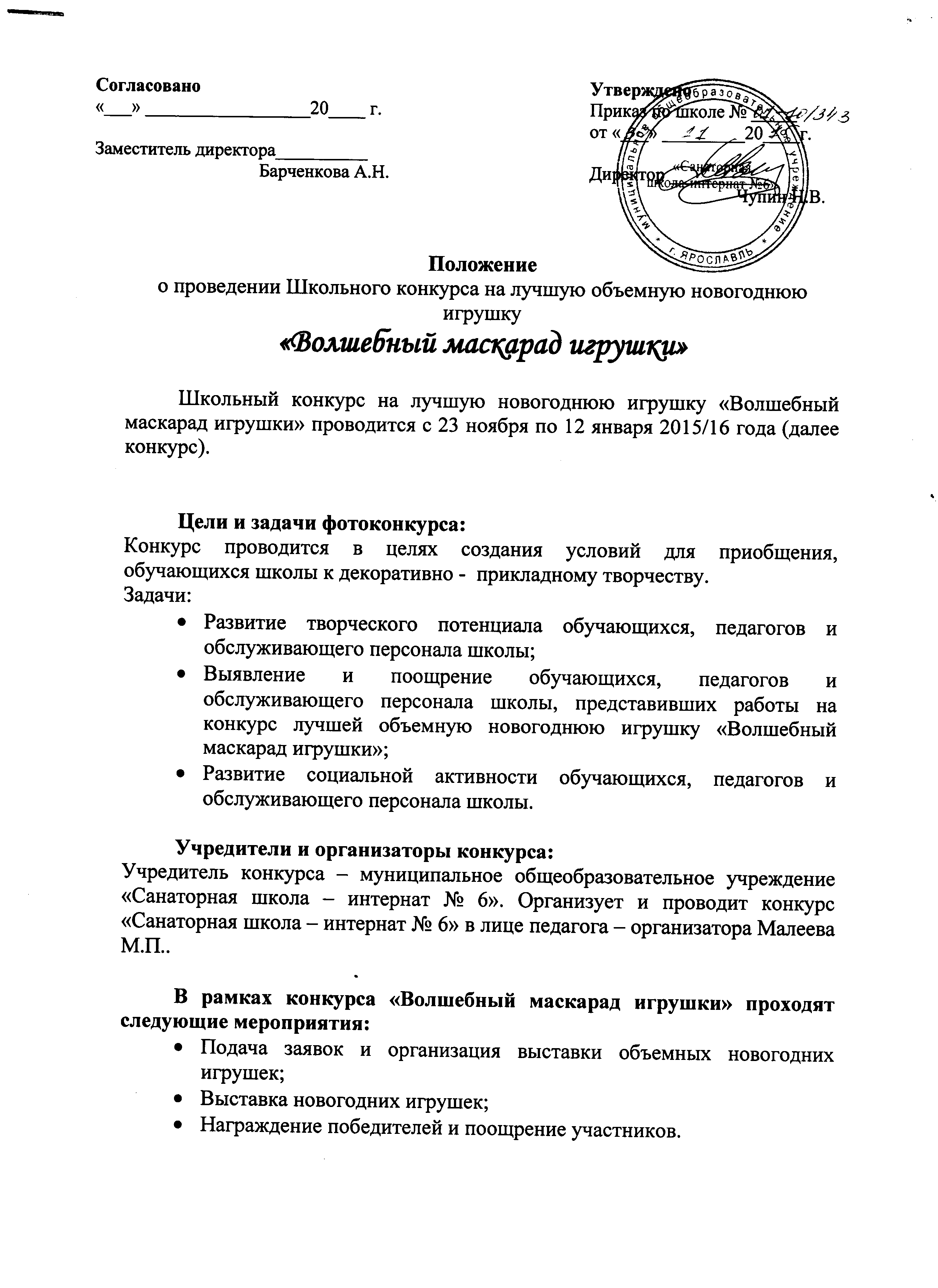 Конкурс проходит в три этапа: 	На первом этапе с 23 ноября по 2 декабря принимаются заявки на участие в конкурсе. 	На втором этапе, принимаются работы, выполненные из любого материала. Организуется выставка новогодних объемных игрушек, сроки организации выставки с 15 декабря по 11 января.  Главным критерием отбора игрушек для участия в конкурсе являет объемность. Также может быть проведено интернет голосование за новогодние игрушки, которые будут размешены в официальной группе школы в социальной сети Одноклассники. 	На третьем заключительном этапе подводятся итоги голосования, выявляются победители, проводится награждение победителей и поощрение участников. После демонтажа выставки, участники не несут ответственности за оставленные работы. Все работы после окончания выставки можно будет забрать у педагога-организатора в срок до 12 января 2016 года. Номинации конкурса: Новогодняя игрушка (разный стиль исполнения) не менее 30 см.;Новогодняя гирлянда (разный стиль исполнения) не более 120 см..Организаторы и жюри разрабатывают и утверждают критерии оценивания конкурсных работ в каждой номинации. Решение жюри оформляется протоколом, пересмотру не подлетит. Участники конкурса: Участниками конкурса объемных новогодних игрушек могут являться обучающиеся, педагоги, другие работники школы, а также выпускники школы или семьи обучающихся или сотрудников. Возрастные категории участников фотоконкурса: Младшая возрастная группа (1-4 класс);Средняя возрастная группа (5-9 класс);Старшая возрастная группа (педагоги и обслуживающий персонал школы);Смешанная возрастная группа (семьи обучающихся или сотрудников).Критерии оценивания: Соответствие заявленной номинации; Новизна работы и оригинальность; Качество исполнения;Законченность работы. Подведение итогов и награждение: Подведение итогов конкурса «Волшебный маскарад игрушки», награждение победителей и поощрение участников будет проводиться 28 декабря 2015 года. 	Работы, принявшие участия в конкурсе «Волшебный маскарад игрушки» и занявшие призовые места, будут награждены дипломами. Остальные участники получают свидетельства участников конкурса «Волшебный маскарад игрушки». 	За подготовку победителей педагоги будут награждены благодарственными письмами муниципального общеобразовательного учреждения «Санаторная школа – интернат № 6». Приложение 1Заявка на участие в конкурсе объемных игрушек «Волшебный маскарад игрушки» для обучающихсяКласс ___________________________;Педагог _________________________________.Опись работы для работы в школьном  конкурсе объемных новогодних игрушек «Волшебный маскарад игрушки» Приложение 2Заявка на участие в конкурсе объемных игрушек «Волшебный маскарад игрушки» для сотрудников (или семей сотрудников), а также семей обучающихся Семья ___________________________________;Должность сотрудника _____________________.Опись работы для работы в школьном  конкурсе объемных новогодних игрушек «Волшебный маскарад игрушки» № п/пФ.И. участникаНазвание работыНоминацияВозрастная категория участника № п/пФ.И. О.  сотрудника Название работыНоминацияВозрастная категория участника 